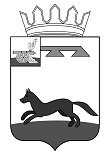 	ХИСЛАВИЧСКИЙ РАЙОННЫЙ СОВЕТ ДЕПУТАТОВРЕШЕНИЕот 25 марта  2020 г.                                                                                                 № 11О безвозмездном принятии  в собственность муниципального образования «Хиславичский район» Смоленской области объектов муниципальной  собственности Городищенского сельского поселения Хиславичского района Смоленской области         В соответствии с Жилищным кодексом Российской Федерации, Федеральным законом от 06.10.2003 № 131 – ФЗ «Об общих принципах организации местного самоуправления в Российской Федерации», областным законом от 29.11.2007 № 114–з «О наделении органов местного самоуправления муниципальных районов и городских округов Смоленской области государственными полномочиями по обеспечению детей-сирот и детей, оставшихся без попечения родителей, лиц из числа детей-сирот и детей, оставшихся без попечения родителей, жилыми помещениями», областным законом от 29.09.2005 № 89-з «Об обеспечении дополнительных гарантий по социальной поддержке и установлении дополнительных видов социальной поддержки детей-сирот и детей, оставшихся без попечения родителей, на территории Смоленской области», решением Совета депутатов Городищенского сельского поселения Хиславичского района Смоленской области от поселения 03.03.2020г № 6 «О передаче муниципального имущества из собственности Городищенского сельского поселения Хиславичского района Смоленской области в собственность муниципального образования «Хиславичский район» Смоленской области»,  уставом  муниципального    образования     «Хиславичский»  Смоленской области, положением «О порядке управления и распоряжения муниципальной   собственностью муниципального образования «Хиславичский район» Смоленской области, утвержденного решением Хиславичского районного Совета депутатов от 26 мая 2011 года №27:Хиславичский районный Совет депутатов  р е ш и л:         1. Принять в собственность муниципального образования «Хиславичский район» Смоленской области объекты Городищенского сельского поселения Хиславичского района Смоленской области по перечню согласно приложению.        2. Настоящее решение вступает в силу с момента подписания.  Глава муниципального образования «Хиславичский район» Смоленской областиА.В.Загребаев                       Председатель Хиславичского                         районного Совета депутатов                                               С.Н. Костюкова